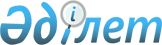 Об определении населенных пунктов, на территории которых применяются увеличенные в десять раз ставки земельного налога на земли, выделенные под автостоянки и автозаправочные станции
					
			Утративший силу
			
			
		
					Решение маслихата Житикаринского района Костанайской области от 22 апреля 2009 года № 160. Зарегистрировано Управлением юстиции Житикаринского района Костанайской области 8 мая 2009 года № 9-10-120. Утратило силу - Решением маслихата Житикаринского района Костанайской области от 10 февраля 2012 года № 19

      Сноска. Утратило силу - Решением маслихата Житикаринского района Костанайской области от 10.02.2012 № 19.      На основании пункта 1 статьи 386 Кодекса Республики Казахстан "О налогах и других обязательных платежах в бюджет" Житикаринский районный маслихат РЕШИЛ:

      1. Определить населенные пункты, на территории которых применяются увеличенные в десять раз ставки земельного налога на земли, выделенные под автостоянки и автозаправочные станции:

      1) город Житикара.

      2) аул Пригородное.

      2. Считать утратившим силу решение маслихата от 13 февраля 2002 года № 98 "Об установлении населенных пунктов, на территории которых применяются увеличенные в 10 раз ставки земельного налога на земли, занятые под автостоянки, автозаправочные станции и рынки" (зарегистрировано в Реестре государственной регистрации нормативных правовых актов за номером 1283, опубликовано 10 апреля 2002 года в газете "Авангард", ранее внесены изменения решением маслихата от 25 февраля 2009 года № 144 "О внесении изменений в решение от 13 февраля 2002 года № 98 "Об установлении населенных пунктов, на территории которых применяются увеличенные в 10 раз ставки земельного налога на земли, занятые под автостоянки, автозаправочные станции и рынки", зарегистрировано в Реестре государственной регистрации нормативных правовых актов за номером 9-10-112, опубликовано 25 марта 2009 года в газете "Житикаринские новости" № 14).

      3. Настоящее решение вводится в действие по истечении десяти календарных дней после дня его первого официального опубликования.      Председатель восьмой

      сессии Житикаринского

      районного маслихата                        З. Асадуллин      Секретарь Житикаринского

      районного маслихата                        Г. Алпысбаева      СОГЛАСОВАНО:      Начальник государственного

      учреждения "Налоговое управление

      по Житикаринскому району

      Налогового Департамента по

      Костанайской области Налогового

      Комитета Министерства финансов

      Республики Казахстан"

      К. Космухамбетов
					© 2012. РГП на ПХВ «Институт законодательства и правовой информации Республики Казахстан» Министерства юстиции Республики Казахстан
				